ΤΕΙ ΔΥΤΙΚΗΣ ΜΑΚΕΔΟΝΙΑΣ 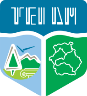          ΤΜΗΜΑ ΔΙΕΘΝΟΥΣ ΕΜΠΟΡΙΟΥ 									Ακαδημαϊκό Έτος 2017-2018ΑΞΙΟΛΟΓΗΣΗ ΕΚΠΑΙΔΕΥΤΙΚΩΝ ΕΙΔΙΚΩΝ ΜΑΘΗΜΑΤΩΝΙ.  ΓΑΛΛΙΚΗ ΓΛΩΣΣΑΓια το μάθημα:  Ορολογία Γαλλικά Ι και ΙΙΠΙΝΑΚΑΣ (α)ΚΑΤΑΓΡΑΦΗ ΠΡΟΣΟΝΤΩΝ ΥΠΟΨΗΦΙΩΝ ΕΚΠΑΙΔΕΥΤΙΚΩΝ ΕΙΔΙΚΩΝ ΜΑΘΗΜΑΤΩΝΠΙΝΑΚΑΣ (β) Άρθρου 2, παρ. 2, Π.Δ. 163, ΦΕΚ 149/26-06-2002, τεύχος Α' Σύμφωνα με την περίπτωση β' της παρ.1 του άρθρου 19 του Ν. 1404/83 όπως τροποποιήθηκε από το άρθρο 4 του Ν.2916/2001ΚΑΤΑΤΑΞΗ ΕΚΠΑΙΔΕΥΤΙΚΩΝ ΕΙΔΙΚΩΝ ΜΑΘΗΜΑΤΩΝ ΜΕ ΠΛΗΡΗ ΠΡΟΣΟΝΤΑΠΙΝΑΚΑΣ (β) Άρθρου 2, παρ. 2, Π.Δ. 163, ΦΕΚ 149/26-06-2002, τεύχος Α' Σύμφωνα με την περίπτωση β' της παρ.1 του άρθρου 19 του Ν. 1404/83 όπως τροποποιήθηκε από το άρθρο 4 του Ν.2916/2001 ΚΑΤΑΤΑΞΗ ΕΚΠΑΙΔΕΥΤΙΚΩΝ ΕΙΔΙΚΩΝ ΜΑΘΗΜΑΤΩΝ ΜΕ ΕΛΛΙΠΗ ΠΡΟΣΟΝΤΑΓ. Πίνακας υποψηφίων που δεν αξιολογούνταιΙΙ.  ΓΕΡΜΑΝΙΚΗ ΓΛΩΣΣΑΓια το μάθημα:  Ορολογία Γερμανικά Ι και ΙΙΚΑΤΑΓΡΑΦΗ ΠΡΟΣΟΝΤΩΝ ΥΠΟΨΗΦΙΩΝ ΕΚΠΑΙΔΕΥΤΙΚΩΝ ΕΙΔΙΚΩΝ ΜΑΘΗΜΑΤΩΝΠΙΝΑΚΑΣ (α) Άρθρου 2, παρ. 2, Π.Δ. 163, ΦΕΚ 149/26-06-2002, τεύχος Α' Σύμφωνα με την περίπτωση β' της παρ.1 του άρθρου 19 του Ν. 1404/83 όπως τροποποιήθηκε από το άρθρο 4 του Ν.2916/2001ΚΑΤΑΤΑΞΗ ΕΚΠΑΙΔΕΥΤΙΚΩΝ ΕΙΔΙΚΩΝ ΜΑΘΗΜΑΤΩΝ ΜΕ ΠΛΗΡΗ ΠΡΟΣΟΝΤΑΠΙΝΑΚΑΣ (β) Άρθρου 2, παρ. 2, Π.Δ. 163, ΦΕΚ 149/26-06-2002, τεύχος Α' Σύμφωνα με την περίπτωση β' της παρ.1 του άρθρου 19 του Ν. 1404/83 όπως τροποποιήθηκε από το άρθρο 4 του Ν.2916/2001 ΚΑΤΑΤΑΞΗ ΕΚΠΑΙΔΕΥΤΙΚΩΝ ΕΙΔΙΚΩΝ ΜΑΘΗΜΑΤΩΝ ΜΕ ΕΛΛΙΠΗ ΠΡΟΣΟΝΤΑΓ. Πίνακας υποψηφίων που δεν αξιολογούνταιΙΙΙ.  ΡΩΣΙΚΗ ΓΛΩΣΣΑΓια το μάθημα:  Ορολογία Ρωσικά Ι και ΙΙΠΙΝΑΚΑΣ (α)ΚΑΤΑΓΡΑΦΗ ΠΡΟΣΟΝΤΩΝ ΥΠΟΨΗΦΙΩΝ ΕΚΠΑΙΔΕΥΤΙΚΩΝ ΕΙΔΙΚΩΝ ΜΑΘΗΜΑΤΩΝΠΙΝΑΚΑΣ (β) Άρθρου 2, παρ. 2, Π.Δ. 163, ΦΕΚ 149/26-06-2002, τεύχος Α' Σύμφωνα με την περίπτωση β' της παρ.1 του άρθρου 19 του Ν. 1404/83 όπως τροποποιήθηκε από το άρθρο 4 του Ν.2916/2001ΚΑΤΑΤΑΞΗ ΕΚΠΑΙΔΕΥΤΙΚΩΝ ΕΙΔΙΚΩΝ ΜΑΘΗΜΑΤΩΝ ΜΕ ΠΛΗΡΗ ΠΡΟΣΟΝΤΑΠΙΝΑΚΑΣ (β) Άρθρου 2, παρ. 2, Π.Δ. 163, ΦΕΚ 149/26-06-2002, τεύχος Α' Σύμφωνα με την περίπτωση β' της παρ.1 του άρθρου 19 του Ν. 1404/83 όπως τροποποιήθηκε από το άρθρο 4 του Ν.2916/2001 ΚΑΤΑΤΑΞΗ ΕΚΠΑΙΔΕΥΤΙΚΩΝ ΕΙΔΙΚΩΝ ΜΑΘΗΜΑΤΩΝ ΜΕ ΕΛΛΙΠΗ ΠΡΟΣΟΝΤΑΓ. Πίνακας υποψηφίων που δεν αξιολογούνται														Η επιτροπήΑλτίνη Αγάπη, Επ. Καθηγήτρια  Μπλάντα Αικατερίνη, Καθ. Εφαρμογών  Τσιώρα Αικατερίνη, Καθ. ΕφαρμογώνΑ/ΑΟνοματεπώνυμοΠτυχίοΜεταπτυχιακοί τίτλοιΕπαγγελματικήΔιδακτική εμπειρίαΔιδακτική εμπειρίαΠαρατηρήσειςΑ/ΑΟνοματεπώνυμοΠτυχίοΜεταπτυχιακοί τίτλοιΕπαγγελματικήΤριτοβάθμιαΆλληΠαρατηρήσειςΓΚΑΤΖΕΛΑΚΗ ΘΕΟΔΩΡΑπτυχίο Γαλλικής Γλώσσας & Φιλολογίας -ΑΠΘ 19935 έτη 3 μήνες + 14 ημέρες17 έτη (φροντ., ΟΑΕΔ, ΚΕΕ, Α/βάθμια)Διδασκαλία στην πρωτοβάθμια, ΚΕΕ & φροντιστήριο δε λαμβάνεται υπόψη ΜΑΥΡΟΠΟΥΛΟΥ ΕΛΕΝΗπτυχίο Γαλλικής Γλώσσας & Φιλολογίας –ΑΠΘ 2005Μεταπτυχιακή Ειδίκευση Καθηγητών Γαλλικής Γλώσσας 20123 έτη + 5 μήνες (γραμμ. υποστήριξη)-3 μήνες + 11 ημέρες 66 ημέρες (φροντ) + 3 μην 11ημερ (Δια Βίου ΙΙΕΚ) Διδασκαλία σε φροντιστήριο δε λαμβάνεται υπόψηΑ/ΑΟνοματεπώνυμοΣημειώσεις1.ΓΚΑΤΖΕΛΑΚΗ ΘΕΟΔΩΡΑέχει πτυχίο Γαλλικής Γλώσσας & Φιλολογίας και 5 έτη + 3 μήνες + 14 ημέρες αξιόλογη διδακτική εμπειρία στην Τριτοβάθμια.Α/ΑΟνοματεπώνυμοΣημειώσεις1.ΜΑΥΡΟΠΟΥΛΟΥ ΕΛΕΝΗέχει πτυχίο Γαλλικής Γλώσσας & Φιλολογίας, μεταπτυχιακό τίτλο (Μετ/κή Ειδίκευση Καθηγητών Γαλλικής Γλώσσας), επαγγελματική εμπειρία  3 έτη + 5 μήνες και 3 μήνες + 11 ημέρες αξιόλογη διδακτική εμπειρία. Α/ΑΟνοματεπώνυμοΣημειώσεις1. Α/ΑΟνοματεπώνυμοΠτυχίοΜεταπτυχιακοί τίτλοιΕπαγγ/κή εμπειρίαΔιδακτική εμπειρίαΔιδακτική εμπειρίαΠαρατηρήσειςΑ/ΑΟνοματεπώνυμοΠτυχίοΜεταπτυχιακοί τίτλοιΕπαγγ/κή εμπειρίαΤριτοβάθμιαΆλληΠαρατηρήσειςΜΕΛΙΟΠΟΥΛΟΥ ΚΩΝ/ΝΙΑΠτυχίο Γερμανικής Γλώσσας & Φιλολογίας -ΑΠΘ 1991Μεταπτυχιακή Ειδίκευση Καθηγητών Γερμανικής Γλώσσας (ΕΑΠ 2007)6 έτη 6 μήνες & 14 μέρες15 έτη φρον   5 έτη Α/θμια         1 έτος Β/θμια         5 μην ΚΕΕ             Διδασκαλία στην πρωτοβάθμια, ΚΕΕ & φροντιστήριο δε λαμβάνεται υπόψη Α/ΑΟνοματεπώνυμοΣημειώσειςΜΕΛΙΟΠΟΥΛΟΥ ΚΩΝ/ΝΙΑέχει πτυχίο Γερμανικής Γλώσσας & Φιλολογίας, μεταπτυχιακό τίτλο (Μετ/κή Ειδίκευση Καθηγητών Γερμαν. Γλώσσας) και 7 έτη 6 μήνες & 6 μέρες αξιόλογη διδακτική εμπειρία, από την οποία 6 έτη 6 μήνες & 14 μέρες στην Τριτοβάθμια.Α/ΑΟνοματεπώνυμοΣημειώσεις1.Α/ΑΟνοματεπώνυμοΣημειώσεις1. Α/ΑΟνοματεπώνυμοΠτυχίοΜεταπτυχιακοί τίτλοιΕπαγγελματική εμπειρίαΔιδακτική εμπειρίαΔιδακτική εμπειρίαΠαρατηρήσειςΑ/ΑΟνοματεπώνυμοΠτυχίοΜεταπτυχιακοί τίτλοιΕπαγγελματική εμπειρίαΤριτοβάθμιαΆλληΠαρατηρήσεις1.ΚΩΣΤΕΑ ΕΛΕΝΗΠτυχίο Ρωσικής Γλώσσας & Φιλολογίας - Κίεβο19885 μην 20 μέρες (ΡΙΖΟΣΠΑΣΤΗΣ, ΕΔΗΚΑ)10 έτη 6 μήνες & 22 μέρες3 μήνες 23 μέρες 3 μην 23 μ (Β/μια)10 μην (ΝΕΛΕ)2 μην 3 μ (ΚΕΕ)2 μην 16 μ (ΚΑΕΛΕ)1 μην 12 μ (ΚΕΚ)Διδασκαλία σε ΚΕΕ, ΚΕΚ, ΝΕΛΕ, ΚΑΕΛΕ δε λαμβάνεται υπόψη Α/ΑΟνοματεπώνυμοΣημειώσεις1.ΚΩΣΤΕΑ ΕΛΕΝΗέχει πτυχίο Ρωσικής Γλώσσας & Φιλολογίας 10 έτη 10 μήνες & 15 μέρες αξιόλογη διδακτική εμπειρία εκ των οποίων 10 έτη 6 μήνες & 22 ημέρες στην Τριτοβάθμια.Α/ΑΟνοματεπώνυμοΣημειώσεις1.Α/ΑΟνοματεπώνυμοΣημειώσεις1. 